PENGEMBANGAN LEMBAR PENUGASAN TERSTRUKTUR PADA MATERI LAJU REAKSI UNTUK MELATIHKANKETERAMPILAN ARGUMENTASIINSTRUMEN LEMBAR TELAAH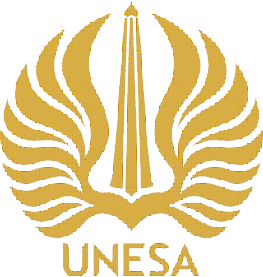 Oleh:Khofifah Indah FarawansyahPROGRAM STUDI S1 PENDIDIKAN KIMIAJURUSAN KIMIAFAKULTAS MATEMATIKA DAN ILMU PENGETAHUAN ALAMUNIVERSITAS NEGERI SURABAYATAHUN 2020PENGEMBANGAN LEMBAR PENUGASAN TERSTRUKTUR PADA MATERI LAJU REAKSI UNTUK MELATIHKANKETERAMPILAN ARGUMENTASI	Saya mohon dengan hormat kepada Bapak/Ibu bersedia untuk memberikan penilaian demi kesempurnaan perangkat “Pengembangan Lembar Penugasan Terstruktur Pada Materi Laju Reaksi untuk Melatihkan Keterampilan Argumentasi.”Petunjuk:Dimohon kesediaan Bapak/Ibu untuk memberikan penilaian LPT-KA dengan memberikan tanda checklist (√) pada kolom setuju atau tidak setuju.Dimohon kesediaan Bapak/Ibu untuk memberikan komentar ataupun saran untuk perbaikan pada kolom yang telah disediakan berdasarkan hasil pengamatan Bapak/Ibu untuk menyempurnakan LPT-KA yang dikembangkan berdasarkan komponen yang telah ditentukan.Lembar telaah ini bersifat terbuka, sehingga Bapak/Ibu dosen dapat memberikan saran sesuai dengan kebutuhan.Aspek yang dinilai:Validasi isiValidasi isi bertujuan untuk mengetahui kesesuaian LPT-KA yang dikembangkan dengan kriteria kelayakan isi.Validasi konstrukValidasi konstruk bertujuan untuk mengetahui kesesuaian antara substansi yang teradministrasi di dalam LPT-KA dengan indikator keterampilan argumentasi.LEMBAR TELAAH LPT-KATabel 1. Komponen Penilaian LPT-KASARAN PERBAIKAN:_________________________________________________________________________________________________________________________________________________________________________________________________________________________________________________________________________________________________________________________________________________________________________________________________________________________________________________________________________________________________________________________________________________________________________________________________________________________________________________________________________________________________________________________________________________________________________________________________________PENGEMBANGAN LEMBAR PENUGASAN TERSTRUKTUR PADA MATERI LAJU REAKSI UNTUK MELATIHKANKETERAMPILAN ARGUMENTASIINSTRUMEN LEMBAR TELAAHLEMBAR PENILAIAN KETERAMPILAN ARGUMENTASIOleh:Khofifah Indah FarawansyahPROGRAM STUDI S1 PENDIDIKAN KIMIAJURUSAN KIMIAFAKULTAS MATEMATIKA DAN ILMU PENGETAHUAN ALAMUNIVERSITAS NEGERI SURABAYATAHUN 2020PENGEMBANGAN LEMBAR PENUGASAN TERSTRUKTUR PADA MATERI LAJU REAKSI UNTUK MELATIHKANKETERAMPILAN ARGUMENTASI	Saya mohon dengan hormat kepada Bapak/Ibu bersedia untuk memberikan penilaian demi kesempurnaan perangkat “Pengembangan Lembar Penugasan Terstruktur Pada Materi Laju Reaksi untuk Melatihkan Keterampilan Argumentasi.”Petunjuk:Dimohon kesediaan Bapak/Ibu untuk memberikan penilaian dengan memberikan tanda checklist (√) pada kolom setuju atau tidak setuju.Dimohon kesediaan Bapak/Ibu untuk memberikan komentar ataupun saran untuk perbaikan pada kolom yang telah disediakan berdasarkan hasil pengamatan Bapak/Ibu untuk menyempurnakan lembar penilaian keterampilan argumentasi berdasarkan komponen yang telah ditentukan.Lembar telaah ini bersifat terbuka, sehingga Bapak/Ibu dosen dapat memberikan saran sesuai dengan kebutuhan.Aspek yang dinilai:Validasi isiValidasi isi bertujuan untuk mengetahui kesesuaian isi materi yang ditanyakan dengan jenjang dan tingkatan kelas.Validasi konstrukValidasi konstruk bertujuan untuk mengetahui kesesuaian antara substansi yang teradministrasi di dalam lembar penilaian dengan indikator keterampilan argumentasi.LEMBAR TELAAH TES PENILAIANLEMBAR PENILAIAN KA VALIDASI KONSTRUKFenomena: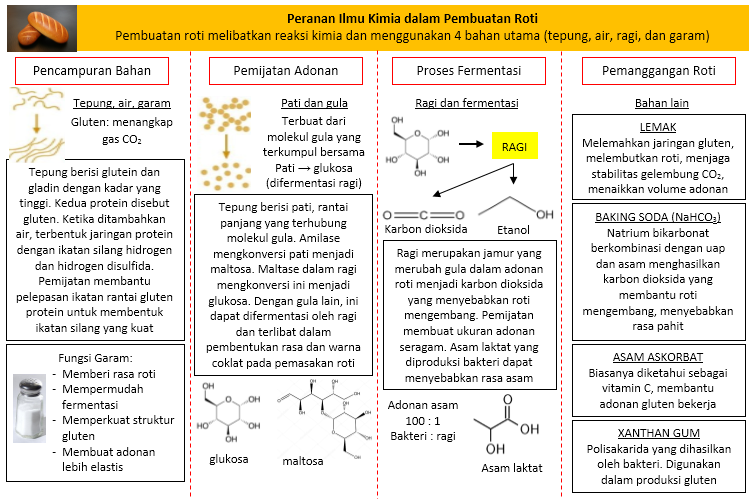 (Sumber: https://sainskimia.com)Gambar 1. Pembuatan roti dengan menggunakan ragiFermentasi dapat diartikan sebagai suatu proses perubahan-perubahan kimia dalam suatu substrat organik yang dapat berlangsung karena aksi katalisator biokimia, yaitu enzim yang dihasilkan oleh mikroba tertentu yang dapat mempercepat terjadinya reaksi kimia. Gambar 1 menjelaskan tentang fermentasi gula oleh ragi dalam pembuatan roti. Mikroba utama dalam ragi roti adalah jenis khamir Saccharomyces cerevisiae. Mekanisme kerja Saccharomyces cerevisiae dalam emulsi akan melakukan kegiatan untuk menghasilkan enzim. Enzim yang dihasilkan akan digunakan untuk mengubah karbohidrat (glukosa) menjadi alkohol (etanol) dan karbon dioksida, reaksi: C6H12O6 = 2C2H5OH + 2CO2  (Tjokroadikoeseomo, 1986).Data:Tabel 1 memuat data harga energi aktivasi (Ea) reaksi tanpa dan dengan adanya katalis.Tabel 1. Perbedaan Tahapan dan Harga Ea untuk Reaksi dengan dan Tanpa KatalisSumber: Atkins & Paula, 2006Tabel 2 Perbedaan Tahapan untuk Reaksi Ferementasi Alkohol dengan dan Tanpa Katalis	(Sumber: Walker dan Stewart, 2016)	Tabel 3. Komponen indikator keterampilan argumentasiLEMBAR PENILAIAN KA VALIDASI ISIJika kiranya Bapak/Ibu dosen menemukan kesalahan konsep di dalam indikator keterampilan argumentasi yang telah ditulis, mohon berkenan menuliskan komentar beserta saran perbaikannya pada tempat di bawah ini.Surabaya, ........ September 2020Validator,(...................................................)No.Komponen yang DinilaiSkala PenilaianSkala PenilaianSaran PerbaikanNo.Komponen yang DinilaiSesuaiTidakSaran PerbaikanValiditas IsiPada bagian ini bertujuan untuk mengetahui kesesuaian LPT-KA yang dikembangkan dengan kriteria kelayakan isi.Validitas IsiPada bagian ini bertujuan untuk mengetahui kesesuaian LPT-KA yang dikembangkan dengan kriteria kelayakan isi.Validitas IsiPada bagian ini bertujuan untuk mengetahui kesesuaian LPT-KA yang dikembangkan dengan kriteria kelayakan isi.Validitas IsiPada bagian ini bertujuan untuk mengetahui kesesuaian LPT-KA yang dikembangkan dengan kriteria kelayakan isi.Validitas IsiPada bagian ini bertujuan untuk mengetahui kesesuaian LPT-KA yang dikembangkan dengan kriteria kelayakan isi.Kelayakan IsiKelayakan IsiKelayakan IsiKelayakan IsiKelayakan Isi1.Cakupan materiMateri yang disajikan mencakup materi yang terkandung dalam KD.1.Materi yang disajikan menjabarkan substansi yang terkandung dalam KD.1.Materi yang disajikan sesuai dengan ranah kognitif, afektif, dan psikomotorik yang dituntut dalam KD.2.Keakuratan materiLPT-KA memiliki kesesuaian yang baik untuk melatihkan keterampilan argumentasi dengan menyajikan fenomena yang sesuai konsep dan berdasarkan fakta.2.Konsep/hukum/teori yang disajikan tidak menimbulkan banyak tafsir.2.Fakta, konsep, dan gambar yang disajikan sudah benar3.KemutakhiranContoh dan soal latihan yang disajikan up to date, sesuai dengan perkembangan keilmuan kimia.4.Dimensi keterampilanKegiatan yang disajikan dalam LPT-KA dapat melatihkan tahapan keterampilan argumentasi, meliputi:Menyusun klaim (claim)Menunjukkan bukti (evidence)Menyusun alasan (reasoning)Menyusun kontraargumentasi (rebuttal)4.Contoh dan soal latihan yang disajikan memotivasi peserta didik untuk berpikir kritis.Validitas KonstrukPada bagian ini bertujuan untuk mengetahui kesesuaian antara substansi yang teradministrasi di dalam LPT-KA dengan indikator keterampilan argumentasi.Validitas KonstrukPada bagian ini bertujuan untuk mengetahui kesesuaian antara substansi yang teradministrasi di dalam LPT-KA dengan indikator keterampilan argumentasi.Validitas KonstrukPada bagian ini bertujuan untuk mengetahui kesesuaian antara substansi yang teradministrasi di dalam LPT-KA dengan indikator keterampilan argumentasi.Validitas KonstrukPada bagian ini bertujuan untuk mengetahui kesesuaian antara substansi yang teradministrasi di dalam LPT-KA dengan indikator keterampilan argumentasi.Validitas KonstrukPada bagian ini bertujuan untuk mengetahui kesesuaian antara substansi yang teradministrasi di dalam LPT-KA dengan indikator keterampilan argumentasi.1.Kriteria Konstruk LPT-KAMemuat fenomena yang sesuai konsep1.Memuat arahan disertai penjelasan singkat mengenai indikator yang digunakan untuk menyamakan persepsi antara yang dimaksudkan dan yang dipahami oleh peserta didik.1.Memiliki konsistensi yang baik sebagai perangkat untuk melatihkan keterampilan argumentasi kepada peserta didik2.Kesesuaian dengan indikator keterampilan argumentasi pada setiap babMemberikan arahan kepada peserta didik untuk menuliskan pernyataan yang merupakan sebuah klaim yang disusun dalam memberikan penilaian terhadap sebuah fenomena dan data (menyusun klaim/claim).2.Memberikan arahan kepada peserta didik untuk menuliskan beberapa bukti yang sesuai untuk memperkuat klaim yang telah disusun (menunjukkan bukti/evidence).2.Memberikan arahan kepada peserta didik untuk merumuskan pernyataan untuk menjelaskan kesesuaian bukti yang diajukan dalam memperkuat klaim yang telah disusun (menyusun alasan/reasoning).2.Memberikan arahan kepada peserta didik untuk menuliskan sebuah pernyataan dan menyertakan alasan yang diajukan untuk mengatakan bahwa sebuah pernyataan lain yang diajukan adalah salah (menyusun kontraargumen/rebuttal).Komponen PenyajianKomponen PenyajianKomponen PenyajianKomponen PenyajianKomponen Penyajian1.Teknik penyajianSistematika penyajian materi dalam setiap bab runtut dan koheren.1.Penyajian konsep dari yang sederhana ke kompleks.2.Pendukung penyajian materiIlustrasi yang diberikan sesuai dengan materi sehingga meningkatkan pemahaman.2.Disajikan contoh soal yang memudahkan peserta didik memahami alur pengerjaan tugas.2.Tabel, gambar, lampiran diberi nomor, nama, atau judul sesuai dengan yang disebut dalam teks. Jika diambil dari sumber lain maka disertai dengan rujukan/ sumber acuan.3.Penyajian pembelajaranPenyajian materi bersifat interaktif dan partisipatif sehingga peserta didik ikut terlibat dalam pencapaian kompetensi inti dan kompetensi dasar.3.Penyajian materi dapat merangsang kedalaman berpikir peserta didik dalam melakukan pengamatan terhadap fenomena dan data eksperimen.3.Penyajian materi bersifat dialogis yang memungkinkan peserta didik seolah-olah berkomunikasi dengan penulis.4.Kelengkapan penyajianPendahuluan disajikan sederhana dan lugas yang berisi tujuan penulisan terkait eksistensi LPT-KA, urgensi keterampilan argumentasi dan petunjuk operasional yang harus diperhatikan oleh peserta didik.4.Terdapat daftar isi yang memuat judul bab, subbab, daftar tabel, dan gambar.4.Terdapat daftar pustaka yang digunakan sebagai rujukan dalam penulisan LPT-KA yang diawali dengan nama pengarang (disusun alfabetis), tahun terbit, judul, tempat, dan penerbit.Komponen KebahasaanKomponen KebahasaanKomponen KebahasaanKomponen KebahasaanKomponen Kebahasaan1.Kesesuaian dengan perkembangan peserta didikBahasa yang digunakan sesuai dengan tingkat perkembangan berpikir peserta didik2.KeterbacaanMateri disajikan dengan bahasa yang mudah dipahami dan tidak menimbulkan multitafsir.2.Ilustrasi yang digunakan untuk menjelaskan materi dalam setiap bab relevan dengan materi yang disampaikan.3.Kemampuan motivasiBahasa yang digunakan menumbukan rasa senang ketika peserta didik membacanya (memotivasi). 3.Penyajian materi bersifat mendorong peserta didik untuk senantiasa berpikir kritis mengenai latihan dan contoh yang diberikan.4.Koherensi dan keruntutan alur pikirPenyampaian materi antara satu bab dengan bab lain mencerminkan keruntutan dan keterkaitan isi.4.Materi yang disajikan dalam satu bab mencerminkan kesatuan tema.ReaksiKeteranganTahapanHarga Ea (kJ/mol)2NO(g) + O2(g) = 2NO2(g)Tanpa katalis2NO(g) + O2(g) = 2NO2(g)2452NO(g) + O2(g) = 2NO2(g)Dengan katalis Au (padat)NO(g) + O2(g) = 2NO3(g)2NO3(g) + NO(g) = 2NO2(g)1212NO(g) + O2(g) = 2NO2(g)Dengan katalis Pt (padat)NO(g) + O2(g) = 2NO3(g)2NO3(g) + NO(g) = 2NO2(g)134ReaksiKeteranganTahapanC6H12O6 = 2C2H5OH + 2CO2Tanpa katalisC6H12O6 = 2C2H5OH + 2CO2C6H12O6 = 2C2H5OH + 2CO2Dengan katalis enzim Saccharomyces cerevisiaeC6H12O6 + 2ADP + 2Pi + 2NAD+ = 2CH3COCOOH + 2ATP + 2NADH+ + 2H+2CH3COCOOH  + 2NADH + 2H+ = 2NAD+ + 2C2H5OH + 2CO2NOINDIKATOR KAKUNCIPENILAIANPENILAIANSaran PerbaikanNOINDIKATOR KAKUNCISesuaiTidakSaran Perbaikan1.Menyusun klaim (claim)Kehadiran katalis dapat mempercepat laju reaksi2.Menunjukkan bukti (evidence)Saya menyatakan setuju terhadap klaim yang telah diajukan. Bukti-bukti yang dapat saya sertakan atau tuliskan untuk mendukung pernyataan setuju saya yaitu pada grafik korelasi penambahan yeast atau ragi terhadap kadar etanol yang dihasilkan.(Sumber: Adlin, Rusmana, dan Fathona, 2019)3.Menyusun alasan (reasoning)Fermentasi merupakan proses perubahan kimia yang disebabkan oleh aktivitas mikroorganisme untuk memperoleh energi. Pada adonan roti ditambahkan ragi yang mengandung mikroba utama yaitu Saccharomyces cerevisiae. Mekanisme kerja Saccharomyces cerevisiae dalam emulsi akan melakukan kegiatan yang dapat menghasilkan enzim zimase. Enzim zimase merupakan katalisator biokimia yang dapat mempercepat terjadinya reaksi kimia, sehingga dapat meningkatkan hasil produksi. Enzim zimase yang dihasilkan ini dapat mempercepat laju reaksi gula sederhana (glukosa) dalam adonan roti menjadi alkohol (etanol) dan gas karbon dioksida. Gelembung gas karbon dioksida yang dihasilkan menyebabkan roti dapat mengembang. Reaksi yang terjadi:C6H12O6 = 2C2H5OH + 2CO2.Berdasarkan grafik yang telah disajikan diperoleh bahwa penambahan yeast atau ragi dapat meningkatkan kadar etanol yang dihasilkan, meningkatnya kadar etanol berarti meningkat pula gas karbon dioksida yang dihasilkan. Penambahan katalis ditujukan agar reaksi dapat menempuh mekanisme atau tahapan reaksi baru yang memiliki energi aktivasi yang lebih rendah sehingga laju reaksinya akan semakin cepat. tanpa adanya enzim katalisator yang dihasilkan oleh mikroba pada ragi maka proses pengubahan glukosa menjadi etanol dan karbon dioksida akan berjalan sangat lambat. Dengan kata lain proses fermentasi etanol dalam pembuatan roti dapat dipercepat dengan penambahan ragi. Oleh karena itu kehadiran katalis dapat mempercepat laju reaksi. Hal ini sesuai dengan klaim, sehingga saya menyatakan setuju dengan klaim yang telah ajukan.4.Menyusun kontraargumentasi (rebuttal)Klaim “katalis tidak terlibat dalam reaksi (tidak bereaksi).”Saya menyatakan tidak setuju terhadap klaim yang diajukan oleh si Achmad. Bukti-bukti yang dapat saya sertakan atau tuliskan untuk mendukung pernyataan tidak setuju saya terhadap klaim di Achmad adalah sebagai berikut: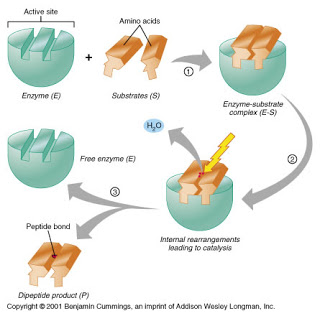 Gambar 2. Mekanisme kerja enzim sebagai biokatalisator(Matthews dan Holde, 2001)Penjelasan yang menghubungkan antara bukti yang saya ajukan untuk menolak atau tidak menyetujui klaim yang diajukan adalah sebagai berikut:Katalis adalah substansi yang dapat meningkatkan laju reaksi pada suatu reaksi kimia yang mendekati kesetimbangan dimana katalis tersebut tidak terlibat secara permanen. Kata kunci pada definisi ini adalah permanen, karena terdapat cukup bukti bahwa katalis dan reaktan saling berinteraksi sebelum terjadinya suatu zat antara (intermediate) yang reaktif. Dari zat antara tersebut akan terbentuk suatu produk (Utomo dan Laksono, 2007).Enzim bersifat biokatalisator sehingga dapat digunakan sebagai katalis untuk mempercepat reaksi kimia. Pernyataan bahwa katalis tidak ikut bereaksi sebenarnya kurang tepat karena pada kenyataannya katalis ikut serta dalam proses reaksi akan tetapi tidak menjadi hasil reaksi (katalis tetap seperti keadaan semula sebelum bereaksi). Berdasarkan gambar mekanisme kerja enzim sebagai biokatalisator, diperoleh bahwa mula-mula enzim (katalis) akan berinteraksi dengan substrat pada sisi aktifnya membentuk kompleks enzim-substrat, kemudian mengalami reaksi enzimatis yang menghasilkan produk sebagai hasil reaksi, sedangkan enzim akan tetap utuh. Sejak ditemukan bukti terjadinya interaksi antara katalis dan reaktan, maka katalis didefiniskan sebagai senyawa yang dapat mempercepat laju reaksi kimia dan terlibat dalam reaksi, tetapi bukan sebagai reaktan maupun produk. Karena itulah katalis seakan-akan tidak ikut bereaksi (Augustine, 1996). Demikian penjelasan saya terkait pernyataan tidak setuju saya dengan klaim yang diajukan Si Achmad.SARAN DAN KOMENTAR:___________________________________________________________________________________________________________________________________________________________________________________________________________________________________________________________________________________________________________________________________________________________________________________________________________________________________________________________________________________________________________________________________________________________________________________________________________________________________________________________________________________________________________________________________________________________________________________________________________________________________________________________________________________________________________________________________________________________________________________________________